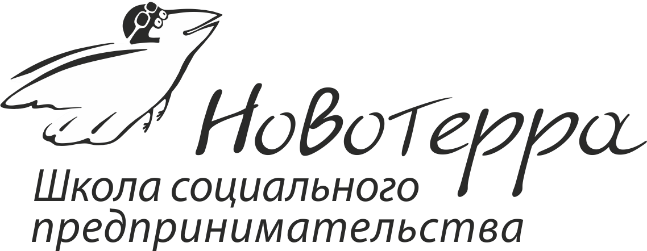 План семинара STARS-АП (Активные пенсионеры – это звезды)Время: 29 сентября, четверг, 13.00 – 19.00                        Место: Дом культуры Кольцово.Вступительная часть, 13-00Приветственное слово от администрацииЕвгений Дубровин. «Как стать участником проекта»Кофе/чай«Что нам хочется сделать для себя», 14-00 Ведущая Наталья Киричук.Исследование ситуацииВыделение актуальных направленийДомашнее задание «Провести маркетинговые исследования»Кофе/чайИгра «ТеррИМ» (Территория исполнения мечты), 16-30Проводит Денис Рудых.  Цель Игры - генерация Идей для решения животрепещущих вопросов Капитанов Игры. 
Проект реализуется при поддержке Фонда Тимченко. 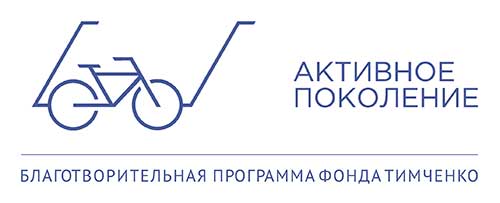 Информацию о ШСП «Новотерра» можно получить на сайте http://novoterra.ru/, а о проекте по т. 8-913-919-5647, Наталья.